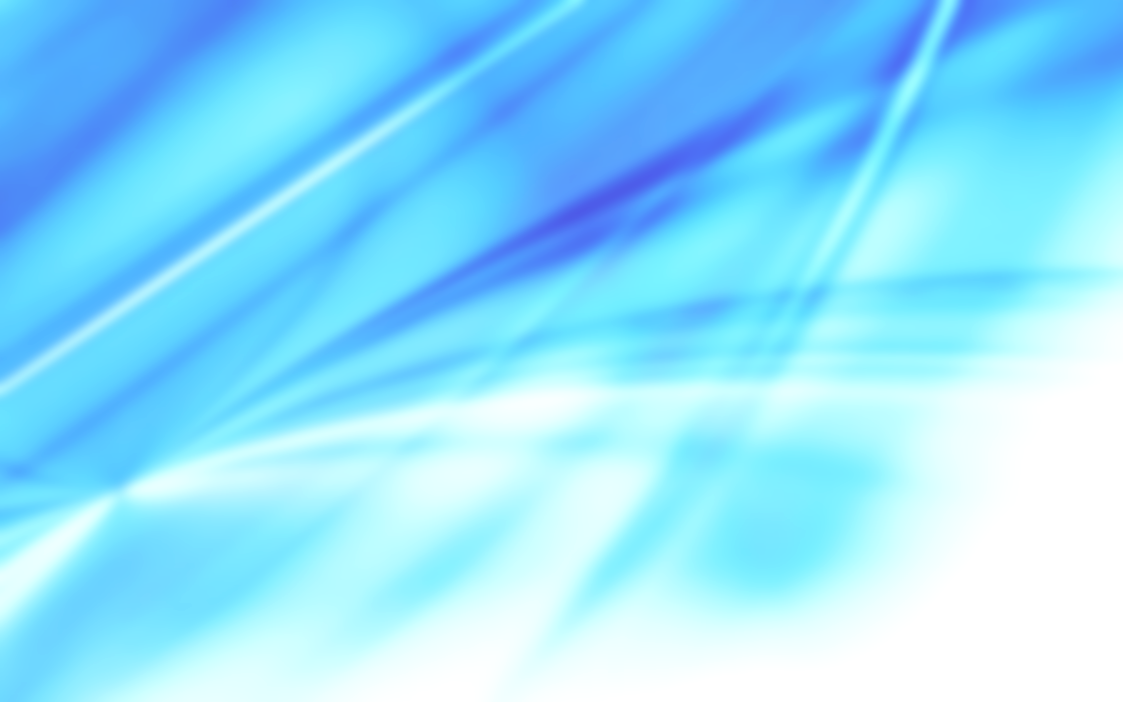 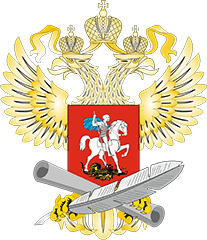 Министерство просвещенияРоссийской Федерации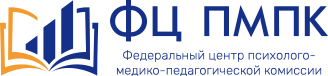 МАРШРУТИЗАТОР (для родителей) по прохождению процедуры ПМПК с детьми разного возрастного диапазонаг. Москва2018 г.  Федеральный центр ПМПК осуществляет организационно-методическое сопровождение деятельности психолого-медико-педагогических комиссий, функционирующих на территории Российской Федерации.      Основной задачей Федерального центра ПМПК является методическое, экспертное, информационное и консультационное сопровождение деятельности ПМПК.     Основные направления деятельности ФЦ ПМПК:▪ Создание и обеспечение функционирования портала информационной поддержки деятельности ПМПК; ▪ Разработка и издание методических и информационных материалов для руководителей и специалистов ПМПК, родителей (законных представителей), педагогических и руководящих работников и иных заинтересованных лиц; ▪ Организация и проведение Всероссийских конференций, межрегиональных семинаров, вебинаров, мастер-классов и иных мероприятий по вопросам деятельности ПМПК; ▪ Осуществление супервизий деятельности ПМПК; ▪ Осуществление мониторинга деятельности ПМПК; ▪ Консультирование руководителей региональных и муниципальных органов управления образованием, руководителей организаций, осуществляющих образовательную деятельность, руководителей и специалистов ПМПК, родителей (законных представителей) по вопросам деятельности ПМПК.Уважаемые родители!В целях реализации права каждого человека на образование федеральными государственными органами, органами государственной власти субъектов Российской Федерации и органами местного самоуправления создаются необходимые условия для получения без дискриминации качественного образования лицами с ограниченными возможностями здоровья, для коррекции нарушений развития и социальной адаптации, оказания ранней коррекционной помощи на основе специальных педагогических подходов и наиболее подходящих для этих лиц языков, методов и способов общения и условия, в максимальной степени способствующие получению образования определенного уровня и определенной направленности, а также социальному развитию этих лиц, в том числе посредством организации инклюзивного образования лиц с ограниченными возможностями здоровья.       Это право закреплено в Федеральном законе от 29 декабря 2012 г. 
«Об образовании в Российской Федерации» № 273-ФЗ       С целью своевременного выявления детей с особенностями в физическом и (или) психическом развитии и (или) отклонениями в поведении, проведения их комплексного психолого-медико-педагогического обследования (далее - обследование) и подготовки по результатам обследования рекомендаций по оказанию им психолого-медико-педагогической помощи и организации их обучения и воспитания, а также подтверждения, уточнения или изменения ранее данных рекомендаций создаются психолого-медико-педагогические комиссии (далее - ПМПК, комиссия) (Приказ Министерства образования и науки Российской Федерации
от 20 сентября 2013 г. № 1082 об утверждении Положения о психолого-медико-педагогической комиссии).      На комиссию направляются дети, испытывающие трудности в освоении основных общеобразовательных программ, развитии и социальной адаптации.      Инициировать прохождение ПМПК могут родители (законные представители) или образовательная организация, которую посещает ребёнок.      Если Вам с Вашим ребёнком предстоит пройти процедуру психолого-медико-педагогической комиссии, этот маршрутизатор поможет Вам подготовиться к ней.  Шаг 1.  Подготовка и предоставление документов       Для проведения обследования ребенка Вам необходимо предъявить в комиссию документ, удостоверяющий личность, документы, подтверждающие полномочия по представлению интересов ребенка, а также следующие документы: а) заявление о проведении или согласие на проведение обследования ребенка 
в комиссии (бланк заявления Вам предоставит специалист комиссии и поможет в его заполнении); б) копию паспорта или свидетельства о рождении ребенка (предоставляются 
с предъявлением оригинала или заверенной в установленном порядке копии); в) направление образовательной организации, организации, осуществляющей социальное обслуживание, медицинской организации, другой организации (при наличии); г) заключение (заключения) психолого-медико-педагогического консилиума образовательной организации или специалиста (специалистов), осуществляющего психолого-медико-педагогическое сопровождение обучающихся в образовательной организации (для обучающихся образовательных организаций) (при наличии); д) заключение (заключения) комиссии о результатах ранее проведенного обследования ребенка (при наличии); е) подробную выписку из истории развития ребенка с заключениями врачей, наблюдающих ребенка в медицинской организации по месту жительства (регистрации) (бланк выписки Вы можете попросить у специалиста ПМПК, отвечающего за оформление документов в конкретной ПМПК); ж) характеристику обучающегося, выданную образовательной организацией (для обучающихся образовательных организаций); з) письменные работы по русскому (родному) языку, математике, результаты самостоятельной продуктивной деятельности ребенка (необходимо взять с собой, после их анализа, комиссии вернет Вам работы)       При необходимости комиссия запрашивает у соответствующих органов и организаций или у родителей (законных представителей) дополнительную информацию о ребенке.       Запись на проведение обследования ребенка в комиссии осуществляется при подаче документов. Если у Вас возникнут вопросы на этапе подготовки документов для ПМПК, Вы можете задать их специалисту, непосредственно отвечающему за оформление документов в конкретной ПМПК, чаще всего эти функции выполняет социальный педагог ПМПК).Шаг 2.  Диагностическое обследование       В 5-дневный срок с момента подачи документов комиссия проинформирует Вас 
о дате, времени, месте и порядке проведения обследования.      В назначенный день Вам необходимо вместе с ребёнком явиться в ПМПК. Важно, чтобы ребёнок был положительно настроен на работу, хорошо себя чувствовал. Не следует начинать процедуру обследования, если ребенок болен.      Вы имеете право присутствовать при обследовании ребёнка и получать консультации специалистов.        Обследование ребёнка будет проводиться каждым специалистом комиссии индивидуально или несколькими специалистами одновременно (процедура 
и продолжительность обследования определяются исходя из задач обследования, 
а также возрастных, психофизических и иных индивидуальных особенностей детей).      Считается, что комплексное диагностическое обследование (т.е. обследование сразу несколькими специалистами) целесообразно проводить, если это ребенок раннего возраста (от 0 до 3 лет), ребенок с тяжёлыми множественными нарушениями развития Однако, и в других случаях комиссия может принять решение о комплексном диагностическом обследовании.      В соответствии с письмом Министерства образования и науки Российской Федерации от 23 мая 2016 г. № ВК-1074/07 «О совершенствовании деятельности психолого-медико-педагогической комиссий», на этом этапе ПМПК решает следующие задачи: - комплексная, всесторонняя, динамическая диагностика резервных возможностей ребенка и нарушений в его развитии; - определение специальных условий для получения образования (использование специальных образовательных программ и методов обучения и воспитания; специальных учебников, учебных пособий и дидактических материалов; специальных технических средств обучения коллективного и индивидуального пользования; предоставление услуг ассистента (помощника), оказывающего обучающимся необходимую техническую помощь; предоставление услуг тьютора; проведение групповых и индивидуальных коррекционных занятий; обеспечение доступа в здания организаций, осуществляющих образовательную деятельность; другие условия, без которых невозможно или затруднено освоение образовательных программ обучающимися с ОВЗ).      Деятельность каждого специалиста ПМПК подчинена решению общей диагностической задачи.     Учитель-дефектолог определяет уровень общей осведомленности, обученности 
и обучаемости ребенка.    Целесообразно предоставление на ПМПК различных рабочих тетрадей ребенка по русскому (родному) языку и математике: для выполнения домашней работы, для контрольных работ (диктантов, сочинений, изложений). Представление различных тетрадей позволит дефектологу проанализировать разные виды письменной деятельности. Целесообразно представление на ПМПК рабочих тетрадей за текущую четверть (полугодие). Анализируя тетради, учитель-дефектолог может сделать выводы о степени усвоения программы, выделить конкретные проблемы и уточнить их 
в процессе диагностики. Крайне важное значение имеет подробная педагогическая характеристика, которая должна отражать общую ситуацию развития ребенка глазами учителя, характер оказываемой помощи и ее эффективность, а самое главное - чему удалось научить ребенка (в соответствии с программными требованиями) и за какой срок.     Педагог-психолог оценивает поведение, характер деятельности, особенности коммуникации, а также актуальный уровень и зону ближайшего развития познавательной деятельности.     Учитель-логопед также включается в определение необходимых специальных образовательных условий для обучения ребенка и возможной образовательной программы с учетом оценки наличия/отсутствия у него каких-либо недостатков речевого развития.      Социальный педагог, характеризуя социальный статус обследуемого ребенка, таким образом, вносит существенный вклад в понимание его особых образовательных потребностей.      Немаловажное значение для всех специалистов ПМПК имеют представленные заключения специалистов, входящих в психолого-медико-педагогический консилиум образовательной организации. В случае, если у Вашего ребёнка есть нарушение слуха или зрения, очень важно для специалистов ПМПК иметь заключение врача-сурдолога или врача-офтальмолога.       Анализ представленных Вами документов, объективные выводы по результатам диагностических обследований в дальнейшем будут являться основанием для принятия решения и оформления заключения ПМПК.       В некоторых случаях комиссия может принять решении о дополнительном обследовании в другой день.      В случае, если Вы проходили обследование в территориальной ПМПК и не согласны с её решением, у Вас есть право обратиться в центральную ПМПК. Так же и территориальная ПМПК в сложных диагностических случаях (например, при отсутствии в составе территориальной ПМПК узкопрофильного специалиста (тифло-, сурдопедагога, например), может порекомендовать Вам обратиться в центральную ПМПК.Шаг 3.  Подготовка заключения (степень Вашего участия)        Заключение ПМПК оформляется на бланке комиссии. В нём отражаются следующие данные: - обоснованные выводы о наличии/отсутствии у ребенка особенностей в физическом и (или) психическом развитии и (или) отклонений в поведении (ПМПК делает вывод 
о том, какие трудности (если таковые имеются) препятствуют развитию ребенка, усвоению им образовательной программы или адаптации его в среде сверстников, отчего возникают трудности в поведении ребенка); - наличие/отсутствие необходимости создания условий для получения ребенком образования, коррекции нарушений развития и социальной адаптации на основе специальных педагогических подходов (ПМПК делает вывод о том, нуждается/не нуждается ребенок в создании специальных условий получении образования, нуждается ли ребенок в сопровождении специалистов психолого-педагогического профиля, наблюдении врачей); - рекомендации ПМПК по созданию специальных условий обучения и воспитания ребенка на базе образовательной организации (определение образовательной программы, условий обеспечения архитектурной доступности, необходимости сопровождения ассистентом (помощником), потребности в сопровождении тьютором, особые условия прохождения ГИА, а также рекомендации о необходимых направлениях коррекционно-развивающей работы специалистов и срок повторного прохождения ПМПК).        Иногда родители просят специалистов ПМПК рекомендовать ребёнку ассистента (помощника) или тьютора. Следует пояснить, что основными показаниями для определения необходимости в сопровождении тьютором являются:-трудности понимания инструкций учителя;-«яркие» проявления аффективных вспышек, ауто- и агрессивные проявления;-трудности организации собственной продуктивной деятельности.Основными показаниями для определения необходимости в сопровождении ассистентом (помощником) являются:- трудности в передвижении по образовательной организации;- трудности организации самообслуживания.      Форму обучения (очное, очно-заочное, заочное) специалисты ПМПК не определяют. Это решение принимается Вами совместно с образовательной организацией с учетом рекомендаций врачебной комиссии исходя из состояния здоровья ребенка и других актуальных жизненных обстоятельств.  Предпочтительной является очная форма, однако в случае тяжёлых множественных нарушений развития, при наличии устойчивых нарушений поведения, психических заболеваний может быть выбрана иная форма обучения. Обучение на дому рекомендует врачебная комиссия, руководствуясь своими нормативными актами. ПМПК же определяет вариант адаптированной основной образовательной программы, по которой будет реализовываться образование (не важно, на дому или в образовательной организации).       При получении Заключения ПМПК (а его Вам выдадут не позднее, чем через 5 рабочих дней со дня проведения обследования.), Вас ознакомят с его содержанием, расскажут об особых образовательных потребностях Вашего ребенка 
и специальных условиях получения образования, необходимых Вашему ребенку в образовательной организации, об организациях, находящихся на территории, где вы проживаете, в которых такие условия созданы,  Помните, что специалисты ПМПК не вправе рекомендовать определенную образовательную организацию.Шаг 4. Выбор образовательного маршрута       Уважаемые родители (законные представители), Вы должны знать, что заключение ПМПК, подготовленное для ребенка с ОВЗ, как и ИПРА ребенка-инвалида, для Вас носит рекомендательный характер: вы имеете право не предоставлять эти документы в образовательные и иные организации.  Заключение комиссии действительно для предоставления в течение календарного года с даты его подписания. Это означает, что, если в течении года Вы не предоставили заключение ПМПК в образовательную организацию, Вам вновь нужно будет пройти ПМПК, если Вы примете решение о необходимости реализации рекомендаций ПМПК.       Вместе с тем, помните, что предоставленное в образовательную организацию заключение ПМПК, является основанием для создания специальных условий для обучения и воспитания ребенка. И в этом случае в соответствии с Федеральным законом РФ от 29 декабря 2012 г. № 273-ФЗ «Об образовании в Российской Федерации» образование Вашего ребёнка с ограниченными возможностями здоровья будет реализовываться в соответствии с адаптированной образовательной программой, рекомендованной комиссией, с соблюдением условий, необходимых для получения качественного образования Вашим ребёнком, которые отражены 
в заключении ПМПК. Образование может быть организовано как совместно с другими обучающимися, так и в отдельных классах, группах или в отдельных организациях, осуществляющих образовательную деятельность. Ребёнку бесплатно будут предоставлены специальные учебники и учебные пособия, иная учебная литература, 
а также услуги сурдопереводчиков и тифлосурдопереводчиков (в случае необходимости). Кроме того, Ваш ребёнок будет обеспечен бесплатным двухразовым питанием. Федеральные документы, регулирующие деятельность ПМПК. – Федеральный закон РФ от 29 декабря 2012 г. «Об образовании в Российской Федерации» № 273-ФЗ. - Приказ Минобрнауки России от 20 сентября 2013 г. № 1082 «Об утверждении положения о психолого-медико-педагогической комиссии».- Приказ Минобрнауки России от 30 августа 2013 г. № 1014 «Об утверждении Порядка организации и осуществления образовательной деятельности по основным общеобразовательным программам - образовательным программам дошкольного образования». - Приказ Минобрнауки России от 30 августа 2013 г. № 1015 (ред. от 17.07.2015) 
«Об утверждении Порядка организации и осуществления образовательной деятельности по основным общеобразовательным программам - образовательным программам начального общего основного общего и среднего общего образования 
(с изменениями 2015 г.)».- Постановление главного государственного санитарного врача РФ № 26 от 10 июля 2015 г. «Об утверждении СанПиН 2.4.2.3286-15 «Санитарно-эпидемиологические требования к условиям и организации обучения и воспитания в организациях, осуществляющих образовательную деятельность по адаптированным основным общеобразовательным программам для обучающихся с ограниченными возможностями здоровья».    С другими нормативными документами можно ознакомиться на сайте https://pmpkrf.ruСловарь.     Обучающийся с ограниченными возможностями здоровья – физическое лицо, имеющее недостатки в физическом и (или) психологическом развитии, подтвержденные психолого-медико-педагогической комиссией и препятствующие получению образования без создания специальных условий.    Инклюзивное образование - обеспечение равного доступа к образованию для всех обучающихся с учетом разнообразия особых образовательных потребностей и индивидуальных возможностей.     Адаптированная образовательная программа - образовательная программа, адаптированная для обучения лиц с ограниченными возможностями здоровья с учетом особенностей их психофизического развития, индивидуальных возможностей и при необходимости обеспечивающая коррекцию нарушений развития и социальную адаптацию указанных лиц.    Специальные условия для получения образования обучающимися с ограниченными возможностями здоровья - условия обучения, воспитания и развития таких обучающихся, включающие в себя использование специальных образовательных программ и методов обучения и воспитания, специальных учебников, учебных пособий и дидактических материалов, специальных технических средств обучения коллективного и индивидуального пользования, предоставление услуг ассистента (помощника), оказывающего обучающимся необходимую техническую помощь, проведение групповых и индивидуальных коррекционных занятий, обеспечение доступа в здания организаций, осуществляющих образовательную деятельность, и другие условия, без которых невозможно или затруднено освоение образовательных программ обучающимися с ограниченными возможностями здоровья.     Территориальная психолого-медико-педагогическая комиссия (ТПМПК) создается органом исполнительной власти субъекта Российской Федерации, осуществляющим государственное управление в сфере образования, или органом местного самоуправления, осуществляющим управление в сфере образования, и осуществляет свою деятельность в пределах территории одного или нескольких муниципальных образований субъекта Российской Федерации.  (Приказ Минобрнауки России от 20.09.2013 № 1082 «Об утверждении Положения о психолого-медико-педагогической комиссии» (Зарегистрировано в Минюсте России 23.10.2013 № 30242)       Центральная психолого-медико-педагогическая комиссия (ЦПМПК) создается органом исполнительной власти субъекта Российской Федерации, осуществляющим государственное управление в сфере образования, и осуществляет свою деятельность в пределах территории субъекта Российской Федерации.  (Приказ Минобрнауки России от 20.09.2013 № 1082 «Об утверждении Положения о психолого-медико-педагогической комиссии» (Зарегистрировано в Минюсте России 23.10.2013 №30242).